Titel des Projektes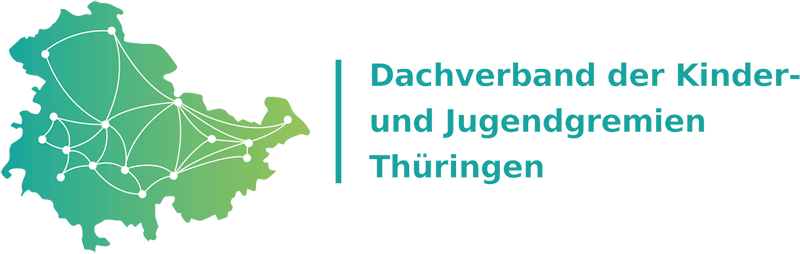 ________________________________________Idee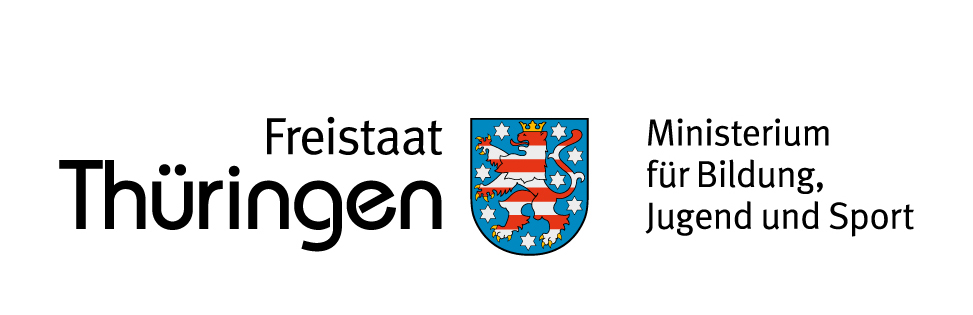 Kurze Beschreibung des Ursprungs der Idee (Aktualität, Idee, Welches Thema 

nimmt euer Projekt in den Blick? Was war der Anlass eures Projektes?)ZielWas möchtet ihr mit diesem Projekt erreichen? Was ist eure Zielgruppe?UmsetzungHabt ihr erreicht, was ihr euch vorgenommen habt? Welche Personen habt ihr angesprochen? Wo habt ihr euch welche Hilfe geholt? Habt ihr Werbung gemacht, wenn ja in welchem Rahmen? Hattet ihr Partner*innen? Welche Besonderheiten hatte die Veranstaltung z.B. Kreieren einer bestimmten Atmosphäre?Kniffe und TippsWas war eurer Erfahrung nach entscheidend für das Gelingen eures Projektes? Was würdet ihr das nächste Mal besser oder anders machen? Wie war das Feedback von den Teilnehmenden?KostenWie viel Zeit musstet ihr in die Organisation stecken? Als wie effektiv würdet ihr die Veranstaltung ansehen, wenn ihr Aufwand und Nutzen zusammenzieht?Falls Ihr ein Foto von der Veranstaltung habt, könnt Ihr das gerne mit ins Dokument einfügen.